ПРОЕКТ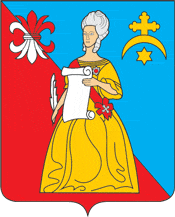 Калужская областьЖуковский районАДМИНИСТРАЦИЯгородского поселения «Город Кременки»ПОСТАНОВЛЕНИЕО предоставлении разрешения на отклонение от предельных параметров размера  вновь образуемого земельного участка с  условным кадастровым номером 40:07:180109:ЗУ1   «_____» _________ 2022г.                                                                                                 № _________                                                                                                                          Руководствуясь статьями 5.1, 40  Градостроительного кодекса Российской Федерации,  Федеральным законом  от 06.10.2003г. №131-ФЗ «Об общих принципах организации местного самоуправления  в РФ», Уставом муниципального образования городского поселения «Город Кременки», в целях постановки вновь образуемого земельного участка на государственный кадастровый учет и регистрации права муниципальной собственности,  Администрация городского поселения «Город Кременки»  П О С Т А Н О В Л Я Е Т:Предоставить разрешение на отклонение от предельных параметров   размера   вновь образуемого земельного участка с условным кадастровым номером 40:07:180109:ЗУ1, занимаемого находящимся в муниципальной собственности объектом недвижимости (номер государственной регистрации права: 40:07:000000:1735-40/007/2018-4 от 05.09.2018), расположенного  по адресу: Калужская область, Жуковский район, г.Кременки, ул.Мира, д.11 в  территориальной зоне ОД «Зона делового, общественного, коммерческого, спортивно-зрелищного, лечебно-оздоровительного, медицинского назначения населенного пункта МО ГП «Город Кременки» Жуковского района Калужской области» в части уменьшения площади от установленного Правилами «Землепользования и застройки» муниципального образования городского поселения «Город Кременки» в указанной зоне минимального размера для  вновь образуемого земельного участка с 8500 кв.м  до  2872 кв.м.Настоящее Постановление обнародовать и разместить на официальном сайте Администрации городского поселения «Город Кременки»  в информационно-телекоммуникационной сети «Интернет»  по адресу: http://www.kremenki.ruПостановление вступает в силу с момента его обнародования.Контроль за исполнением настоящего Постановления возложить на заместителя Главы Администрации – начальника отдела экономического развития и управления муниципальным имуществом.Глава Администрации                                                                                            С.Н.Гусев  